INNHOLD I KOMPETANSETIME og  GODE RÅD OG TIPS VED EKOMBORTFALLVelkommen til kompetansetime på skype den 20.november fra 09:00 til 10:00. Her kommer en oversikt over de fire personene som skal ha et 15.minutters innlegg hver. Disse representerer virksomheter som er en ressurs som kan brukes ved ekombortfall. CSIRT: Bjørn Tveiten, daglig leder for CSIRT fra 01.01.2020 Kommune-CSIRT IKS, nasjonalt senter for informasjonssikkerhet i kommunesektoren. Justisdepartmentet har krevd at hver sektor (les departement) utpeker en sektorvis responsfunksjon, også kalt CERT eller CSIRT. På toppen av disse responsfunksjonene står NSM Norcert som ansvarlig for nasjonal koordinering på tvers av sektorene. 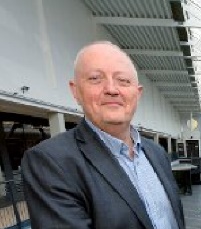 Tveiten kommer fra NSM NorCERT hvor han i dag er leder for operasjonssenteret på fjerde året, og har fungert som vert for sektor-CERT-samarbeidet. CSIRT etableres med kontorer på Lillehammer og Gjøvik og skal :Etablere og drifte et nasjonalt respons- og kompetansesenter for IKT-sikkerhet i kommuner. Sikre at kommunal sektor har tilgang til informasjon, kompetanse og løsninger for å redusere muligheten for, og konsekvensene av digitale angrep og andre trusler mot sektorens IKT-infrastruktur og informasjonssystemer. Bidra til at kommunene har en robust evne til å forebygge å håndtere nåværende og fremtidige IKT-trusler.Samhandle med og bygge videre på det ledende kompetansemiljøet innen IKT-sikkerhet i Innlandet, samt andre nasjonale IKT sikkerhetsmiljø.HEDMARK IKT Håvard Helland sikkerhetsansvarligHedmark IKT er et interkommunalt IT-selskap som drifter og utvikler løsninger for kommunene Hamar, Løten, Stange, Grue, Kongsvinger, Nord-Odal og Sør-Odal i Hedmark med en samlet befolkning på ca. 100.000 innbyggere. I tillegg til å være IT-partner for sine eierkommuner, leverer Hedmark IKT tjenester til flere andre offentlige virksomheter i regionen, deriblant kinoer, vannverk, brannvesen m.m. 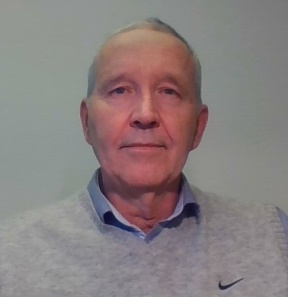 Omtrent 20.000 personer på over 290 fysiske lokasjoner bruker daglig Hedmark IKTs løsninger, både helsepersonell, lærere, elever og administrativt ansatte. Selskapet har pr i dag ca 40 ansatte og har kontorer på Kjonerud ved Hamar og på Rasta ved Kongsvinger. Hedmark IKT eies av 7 kommuner, og har ansvaret for IT systemene til disse.TELENOR Svein Reistad /Seksjonsleder RAN&RF, Mobile Access, TechnologyTelenor Norge AS er landets største digitale tjenesteleverandør innenfor telekommunikasjon- og datatjenester. Vi jobber hver dag for å lede an digitaliseringen av Norge.
Divisjon Technology har ansvar utvikling, bygging, drift og forvaltning av Telenors nett, tjenester og IT. Technology har også ansvar for sikkerhet relatert til teknologi, løsninger og verdikjeder. Technology er delt inn i følgende enheter; Services, Mobile Access, Fixed network & IP, Rollout og Operations. 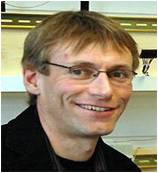 NORSK RADIO RELÆ LIGA Henrik Solhaug, operativ leder Innlandet/Leder NRRL's sambandstjenesten nasjonalt.

Sambandstjenesten Innlandet av NRRL (SBI) har radioamatører med spisskompetanse på samband lokalisert de fleste steder i Innlandet. SBI teller 30 medlemmer hvor vi regner at 4-10 er tilgjengelige på kort tid. Vi er en del av den frivillige beredskapen (FORF).

SBI kan bistå med nødsamband i kriser og katastrofer når ordinært samband har falt ut. Vi kan opprette midlertidig (digitalt og kryptert) samband lokalt i en kommune (nærsamband), vi kan leverer samband over større avstander (analogt VHF, ikke kryptert), vi kan levere internasjonalt samband (analogt HF kortbølge, ikke kryptert) og vi kan levere epost over radio. Vi har både permanent utstyr som er i daglig bruk og vi har utstyr i beredskapslagere.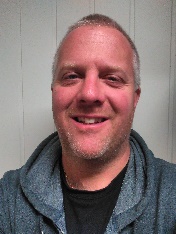 I løpet av kort tid vil alle kommuner i Innlandet motta vår alarmplan. Denne beskriver bl.a hvordan kontakte oss, samt  litt om våre kapabiliteter.GODE RÅD OG ANBEFALINGERForebyggendeVi anbefaler følgende hjemmesider for tips og råd: www.sikkerhverdag.no og https://www.nkom.no/Forholdsregler angående datasikkerhet:
• Hold datamaskinens operativsystem og programvare oppdatert.
• Bruk antivirusprogram og hold det oppdatert.
• Ta sikkerhetskopi jevnlig av de filene som er viktig å ta vare på.
• Vær oppmerksom på at løsepengevirus også kan spre seg til disker og andre enheter som er tilkoblet datamaskinen. Det kan derfor være lurt å ikke la eventuelle enheter være koblet til maskinen til enhver tid.
• Enkelte utgaver av løsepengevirus spres også til delte tjenester som Dropbox, OneDrive eller lignende. Derfor anbefales det å ikke være tilkoblet delte tjenester til enhver tid, med mindre man benytter de der og da.Håndtering når hendelsen har oppstått NRK har et beredskapsansvar og vil sende beredskapsmeldinger om det blir nødvendig. Ta også  kontakt med Nærradioen.112 kan ringes med eller uten sim-kort, på de fleste telefoner med tastelåsen på, uavhengig av teleleverandør (på noen telefoner må sim-kortet fjernes først).Prøv alle kommunikasjonsmuligheter: fasttelefon, mobiltelefon, skype mv. ( kanskje virker noe, og bare av og til)Oppsøk naboenOm ingenting annet virker: Reis mot kommunesenteret og prøv telefonen underveis. I kommunesenteret er det store muligheter for at det finnes en satellitt-telefon. Det fleste kommuner i Hedmark og Oppland har anskaffet en slik, det samme gjelder politi og ambulansetjeneste. (nødnett)Muligheten for ordonnans, varslingDokument «Varsling av Fylkesmannen ved kriser» 